Методическая разработка.  Урок обучения грамоте в классе с ОВЗ «Согласные звуки [з з,], буква З з."Дорошкова Лилия БорисовнаГосударственное бюджетное общеобразовательное учреждение Самарской области средняя общеобразовательная школа «Образовательный центр» с. Петровка муниципального района Борский Самарской областиEmail: doroshkova.lilia@yandex.ruИнклюзивное образование – это специально организованный образовательный процесс, обеспечивающий ребенку с ОВЗ обучение в среде сверстников в общеобразовательном учреждении по стандартным программам с учетом его особых образовательных потребностей.  Главное в инклюзивном образовании ребенка с ограниченными возможностями здоровья – получение образовательного и социального опыта вместе со сверстниками.В моём классе обучается 17 учащихся, из них 2 ребёнка по заключению ПМПК являются учащимися ОВЗ. В данном классе обучение всех учащихся ведется по программе «Школа России». Учащиеся ОВЗ получают образование по адаптированным основным общеобразовательным программам.На сегодняшний день в нашем образовательном учреждении одной из основных проблем является проблема поиска наиболее эффективных условий организации обучения детей с ОВЗ. Чтобы заинтересовать учащихся, сделать обучение осознанным, использую в своей работе нестандартные подходы, новые инновационные технологии, создаю индивидуальные программы развития. Все это помогает обучающимся с ограниченными возможностями здоровья получить необходимый багаж знаний и подготовиться к жизни и деятельности в новых социально-экономических условиях.Так как группа детей с ОВЗ крайне неоднородна, то моей задачей является отбор содержания в каждой конкретной ситуации и адекватных этому содержанию и возможностям учащихся методов и форм организации обучения.При подборе содержания занятий для учащихся с ОВЗ я учитываю, принцип доступности. Все занятия имеют гибкую структуру, разработанную с учетом возрастных особенностей детей и степени выраженности дефекта. Формы работы определяются целями занятий, для которых характерно сочетание как традиционных приемов и методов, так и инновационных технологий.Для активизации деятельности учащихся с ОВЗ на данном уроке я  использую следующие активные приёмы обучения:Наглядные опоры в обучении: схемы,  рисунки.Использование сигнальных карточек при выполнении заданий.Поэтапное формирование умственных действий.Выделение существенных признаков изучаемых явлений (умение анализировать, выделять главное в материале).Деление крупного материала на мелкие, связанные между собой части.Создание доброжелательной атмосферы на уроке.Создание ситуации успеха. Использование сюрпризных моментов. Использование наглядности и зрительных стимулов (карточки с буквами, словами).  Карточки помогают проверить знания учащихся. Удобство и эффективность их заключаются в том, что сразу видна работа каждого ребёнка.
Связь предметного содержания с жизнью.Узелки на память (составление, запись и вывешивание на доску основных моментов изучения темы, выводов, которые нужно запомнить). 
Регулярная смена видов деятельности и форм работы на уроке.Использование картинного материала для смены вида деятельности в ходе занятия, развития зрительного восприятия, внимания и памяти, активизации словарного запаса, развития связной речи. Использование вставок на доску (буквы, слова) при выполнении задания.  Чтобы прикрепить свою карточку на доску, им нужно правильно ответить на вопрос.Основные методы в моей практической работе с учащимися, имеющими ОВЗ: объяснительно-иллюстративный, частично поисковый, коммуникативный, методы самоконтроля и взаимоконтроля.В своей деятельности постоянно использую игровые методы. И данный урок не исключение. Тактильные ощущения, мелкая моторика, мыслительные операции развиваются в детской игре. Работа с ребёнком на уроке становится игровой, динамичной, эмоционально приятной, неутомимой и разнообразной.А также в своей работе использую Метод «рука в руке». Этот метод физической помощи, когда взрослый помогает ребёнку, стоя позади него.Разнообразие существующих методов обучения позволяет мне чередовать различные виды работы, что также является эффективным средством активизации учения. Переключение с одного вида деятельности на другой, предохраняет от переутомления, и в то же время не дает отвлечься от изучаемого материала, а также обеспечивает его восприятие с различных сторон.Все вышеперечисленные методы и приёмы организации обучения в той или иной степени повышают познавательную активность учащихся, развивают их творческие способности, активно вовлекают обучающихся в образовательный процесс, стимулируют познавательную активность и самостоятельную деятельность учащихся с ОВЗ.Психика человека больше всего активно меняется и трансформируется в процессе деятельности. Педагогический процесс непрерывно обогащается новыми технологиями. Для достижения наилучшего результата, в работе с детьми с ОВЗ в своей работе я использую такие технологии как: индивидуальный и дифференцированный подход; игровая технология; здоровьесберегающая (Этот вид технологии предполагает проведение во время занятий физминуток, динамических пауз, дыхательной гимнастики, зрительной гимнастики, пальчиковой гимнастики, релаксации).   Используя разнообразные коррекционно-развивающие технологии, я помогаю детям преодолеть трудности в освоении основной образовательной программы.Урок обучения грамоте в классе с ОВЗ «Согласные звуки [з з,], буква Зз. (УМК «Школа России»)Цель урока: формирование навыков сознательного, правильного, плавного чтения; развитие речи, фонематического слуха, внимания, мышления, памяти.Планируемые результаты:Предметные: владеть навыками плавного слогового чтения, чтение слов, коротких предложений, составление рассказа по сюжетным картинкам.Метапредметные:Личностные: определять границы собственного знания и незнанияРегулятивные: учиться отличать правильно выполненное задание от неправильного.Познавательные: находить ответы на вопросы, используя полученные знания, свой жизненный опыт.Коммуникативные: оформлять свои мысли в устной форме, учиться вести учебный диалог.Оборудование: для учителя: компьютер, проектор, электронное приложение «Обучение грамоте 1 класс. В.Г. Горецкий, учебник «Азбука» Горецкий В.Г. для учащихся: индивидуальные карточки «Буква З,з», индивидуальные карточки – синие и красные квадраты, предметные картинки (колокольчик, наушники), карточки с цифрами 1, 2, 3, 4 для каждого ученика.Ход урокаОрганизационный момент.Громко прозвенел звонок – Начинается урок.Ваши ушки на макушке?Глазки широко открыты?Слушаем, запоминаем,Ни минуты не теряем.Речевая разминка.- Чтобы наш язычок красиво говорил, нужно сделать речевую разминку:Учитель: Жил был ШумЕго звали Шум-шум-шумЕл 	шум:
Дети: хрум, хрум, хрум.Учитель: Ел суп:Дети: хлюп, хлюп, хлюп.Учитель: Спал 	так:
Дети: храп, храп, храп.Учитель: Шел 	Шум:
Дети: бум, бум, бум.Учитель: Хлопал 	так:
Дети: хлоп, хлоп, хлоп.Учитель: А топал 	так:
Дети: топ, топ, топ.Э. МашковскаяДети проговаривают слова и имитируют движения.Повторение изученного.- Вспомните, какая бывает речь? (устная и письменная)- Где можно услышать устную речь?- Где можно увидеть и прочитать письменную речь?- Из чего состоит речь? (речь состоит из предложений).- Из чего состоят предложения? (предложения состоят из слов)- Из чего состоят слова? (слова состоят из слогов)- Что такое слог? (маленькая часть слова)- а из чего состоят слоги? (слоги состоят из звуков)- Какие бывают звуки? (звуки бывают гласные и согласные)- Чем гласные звуки отличаются от согласных?- Поиграем в игру «Гласный или согласный звук»- Я называю звук, а вы, если это гласный, поднимаете красную карточку, если согласный – синюю.А, М, В, З, О, Ы, Н, С, Т, У, И.- Молодцы! Вы прекрасно справились с заданием.- А на какие группы делятся все согласные звуки? (Звонкие и глухие).- Как определить звук глухой или звонкий?Игра «Зоопарк»- Представьте себе, что мы пришли в зоопарк. Кого здесь только нет! Давайте посмотрим, какие обитатели нам живут (дети перечисляют): рысь, медведь, гиена, песец, тигр, волк, соболь, лев, тапир, зебра, черепаха.- Как одним словом назвать обитателей зоопарка? (Животные)-Задание: определить, на какой звук начинается название животного, проверить, звонкий это звук или глухой и посадить картинку на соответствующую полку. (возле доски две полки: одна с изображением колокольчика, другая с изображением наушников). Два ученика работают у доски. - Спасибо за работу! Давайте проверим, правильно ли распределили животных.Актуализация знаний.- Как поют комарики?(з-з-з-з-з-з-з).- Правильно. Молодцы!- Я назову несколько слов, вы эти слова послушайте и найдите одинаковый звук в них: коза, глаза, роза, заяц, зонт, гнездо, замок, забор.- подумайте и скажите, с какой буквой и звуком мы сегодня будем работать на уроке? (звук [З з,], буква Зз).- Послушайте стихотворение А. Барто со звуком [З з,] Резиновая ЗинаКупили в магазинеРезиновую Зину,Резиновую ЗинуВ корзинке принесли.Она была разиней,Резиновая Зина,Упала из корзины,Измазалась в грязи.Мы вымоем в бензинеРезиновую Зину,Мы вымоем в бензинеИ пальцем погрозим:Не будь такой разиней,Резиновая Зина,А то отправим ЗинуОбратно в магазин.-Показ буквы. На какую цифру похожа буква? (3)- На эту букву посмотриОна совсем как цифра 3!- Давайте пофантазируем, а на что еще похожа эта буква?- У вас на столе два жгутика пластилина, синий и зелёный, сделайте две буквы З. Дети сгибают из жгутиков две буквы. Отложите буквы на подкладную доску.- А почему я попросила слепить две буквы? (буква может обозначать мягкий и твердый звук).Чтение слогов и слияний, слов, предложений по учебнику.ЗА                 АЗЗО                 ОЗЗИ                 ИЗЗЕ                 ЕЗЗУ                 УЗЗИ-НА            ВА-ЗА          РО-ЗА         МО-РОЗ          ЗА-НО-ЗАЗИ-НА КУ-ПИ-ЛА РО-ЗЫ.- Почему слово Зина написано с заглавной буквы? (это имя девочки, а ещё начало предложения).ФИЗКУЛЬТМИНУТКАЗайкаСкок-поскок, скок-поскок, (Прыжки.)Зайка прыгнул на пенёк.В барабан он громко бьёт,В чехарду играть зовёт.Зайцу холодно сидеть, (Присели.)Нужно лапочки погреть.Лапки вверх, лапки вниз,На носочки подтянись.Лапки ставим на бочок,На носочках скок-скок-скок. (Прыжки.)А затем вприсядку, Чтоб не мёрзли лапки.Работа с электронным приложением.- Прочитаем предложения на экране. (Электронное приложение к «Азбуке» Горецкого).Работа в группах (разноуровневые карточки «Буква З»)Группа 1 (обучающиеся с ОВЗ)Группа 2 (для обучающихся со средним уровнем подготовки)Группа 3 (для обучающихся со средним уровнем подготовки)Группа 4 (для читающих детей)Работа по определению количества слогов. Игра «Зоопарк» (продолжение).- Животных мы с вами расположили по клеткам. А сейчас я предлагаю вам приобрести животное для своего зоопарка. Для этого вы предъявляете мне чек с той цифрой, сколько слогов в слове-названии животного. (У детей карточки с цифрами 1, 2, 3, 4).Рефлексия- С каким звуком мы сегодня познакомились?- Гласный он или согласный?- Звонкий или глухой?«Лучики солнца»- Кому было интересно на уроке?-Кто был доволен своей работой?- Кому было трудно?Детям предлагается представить себя лучиками солнца. В конце урока разместить лучики согласно своему настроению. Учащиеся прикрепляют личики к соответствующему солнышку (радостное, нейтральное, грустное)- Урок окончен. Спасибо за работу! Вы молодцы!Группа 11. Зачеркни букву, отличающуюся от остальных.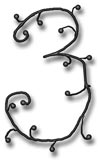 З З З З З З Э З З З2. Прочитай.аз оз уз ыз из ез за зо зу зы зи зе заз зоз зуз 
зыз зиз зез зык зал зус зин зен зот нез коз 
куз таз риз зыр нза кзо зну зты тзи зсе зла зло
рзу взы зви пзе зми ро-за знак мо-ро-зы звон 
та-зик зонт за-кон Зи-наОбведи в кружок все буквы з. На нижней строке подчеркни двусложные слова. Какое слово лишнее?Группа 21. Игра «Буква потерялась».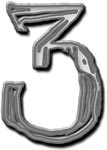 -онт о-орник ва-а -олото -има моро-ы2. Составь слово.а в з а р тПодчеркни гласные буквы.3. Прочитай.На-сту-пи-ла зи-ма. Зи-на се-ла на сан-ки.Придумай продолжение.Группа 3Прочитай.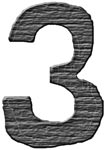 За за-бо-ром зеб-ра. Ей на-ли-ли во-ды. Да-ли мор-ковь. Зеб-ра бе-рёт е-ду гу-ба-ми. По-том жу-ёт. Мор-ковь хрус-тит.Озаглавь текст.
К первому предложению добавь слова, отвечающие на вопрос какая?.Группа 4Прочитай.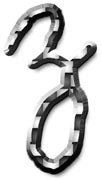 ЗВЕРИ В ЛЕСУВ лесу живут разные звери: волк, медведь, лиса, заяц, белка. 
Медведь ест мясо и ягоды. Он любит и мёд. Зимой он спит в берлоге.
Лиса очень хитрая. Она ловит зайцев и таскает кур.
Белка живёт на дереве в дупле. Она грызёт орехи.
Заяц – слабый зверёк. Его спасают ноги и слух. Зимой заяц гложет кору деревьев.1. Какая часть текста пропущена? Расскажи.2. Нарисуй иллюстрацию к тексту.